17.03.2020					ГЕОГРАФІЯПлан вивчення теми:1. Ознайомся із текстом підручника: Географія, 10 клас. В.Бойко, Ю.Брайчевський, 2018 р. §31. (https://pidruchnyk.com.ua/1184-geografiya-10-klas-boyko.html) та змістом презентації до теми.2. За текстом підручника та презентації занотуй до зошиту основні положення теми.3. Для закріплення знань виконай завдання для перевірки знань.І рівень (1 відповідь – 0,5 бала)1. В міжнародному поділі праці країни Океанії славляться…А) Туризмом та рибальствомБ) Видобувною промисловістюВ) Сільським господарством Г) Наукоємними галузями2. Столиця Австралії.А) СіднейБ) АделаїдаВ) КанберраГ) Мельбурн3. Головна особливість населення країн Океанії.А) велика густота населенняБ) країни складаються з мігрантівВ) найбільша кількість країн у світіГ) держана мова більшості країн – англійська4. Нова Зеландія належить до субрегіону…А) ПолінезіяБ) МікронезіяВ) Меланезія5. В міжнародному поділі праці Австралія спеціалізується на…А) виробництві літаківБ) виробництві шахтного обладнанняВ) ІТ – технологіямГ) туризмі6. Найбільший острів ОкеаніїА) ПівнічнийБ) ПівденнийВ) Нова ГвінеяГ) ТасманіяІІ рівень (1 відповідь – 1 бал)ІІІ рівень (3 бали)Ознайомся із даними таблиці:Визнач суверенні держави;Визнач залежні території;З’ясуй, країни якого рівня економічного розвитку переважають у Океанії.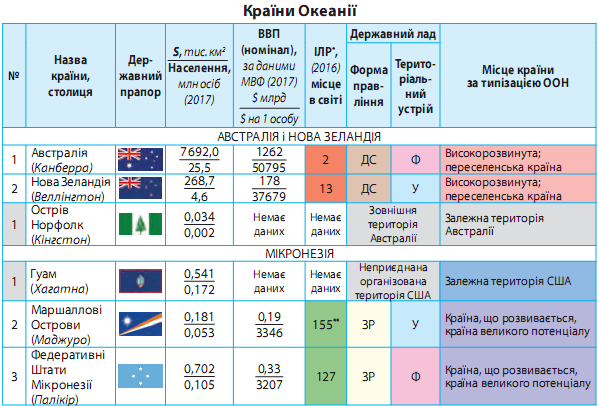 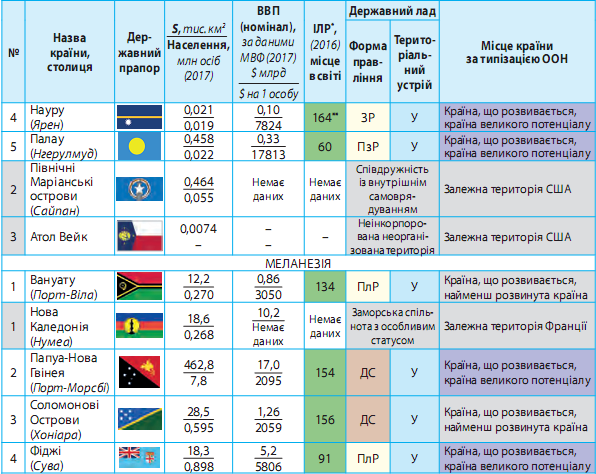 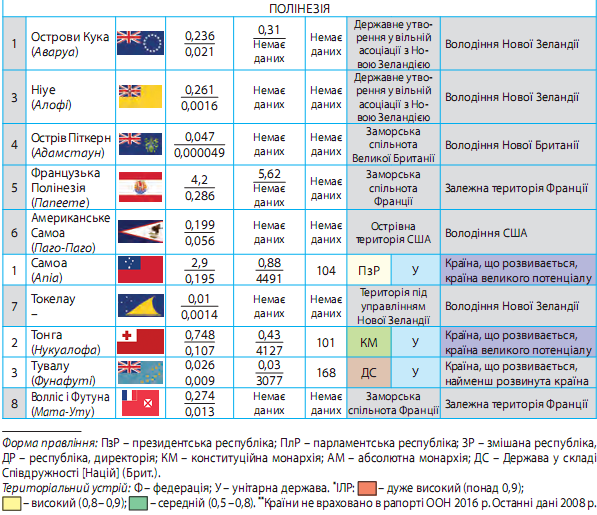 7.8.9.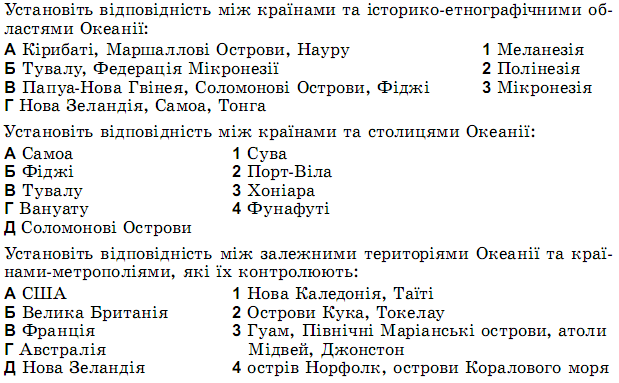 